附件3：“先整备后统筹”申报流程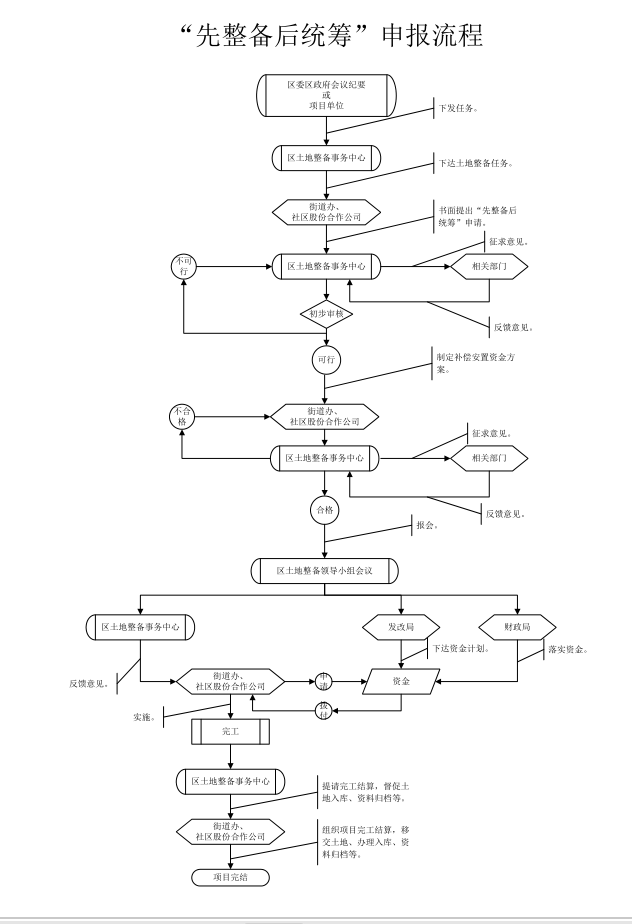 